ای کنيز عزيز الهی نامه‌ات ملاحظه گرديد و برمضمون اطّلاع حاصل شد دستور العمل خواسته بودی.حضرت عبدالبهاءOriginal English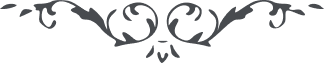 ١٠ ای کنيز عزيز الهی نامه‌ات ملاحظه گرديد و برمضمون اطّلاع حاصل شد دستور العمل خواسته بودی. مؤمن بخدا باش و ناظر بملکوت اعلی و منجذب بجمال ابهی ثابت برميثاق باش و مشتاق عروج بآسمان نيّر آفاق منقطع از دنيا شو وزنده بنفحات قدس در ملکوت اعلی منادی حبّ گرد و مهربان بنوع انسان محبّ بشر شو و غمخوار جميع نفوس در آفاق صلح پرورگرد و دوستی و راستی جو هر زخمی را مرهم شو و هر درديرا درمان گرد سبب الفت نفوس شو و آيات هدايت ترتيل نما بعبادت حق مشغول شو و بهدايت خلق برخيز زبان ببيان بگشا و رخ بنار محبّت اللّه بر افروز دمی مياسا و نَفَسی راحت مجو تا آيت محبّت اللّه گردی و رايت موهبت اللّه * 